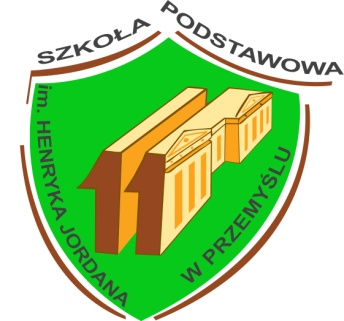 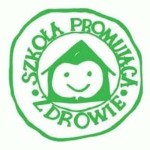 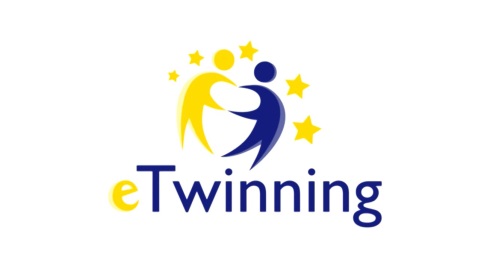 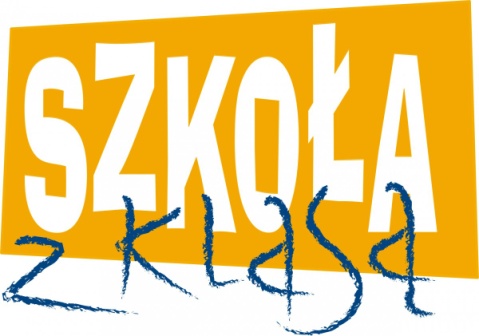 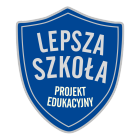 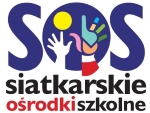 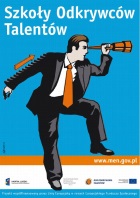 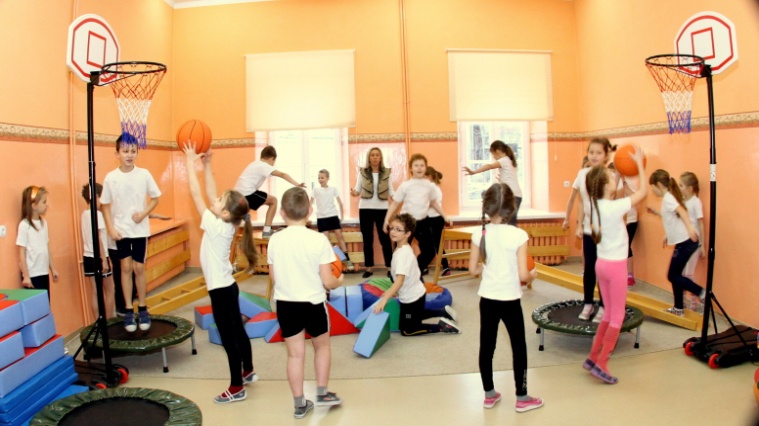 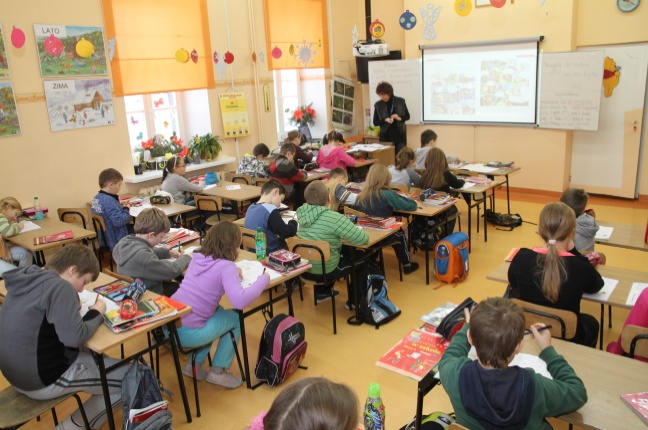 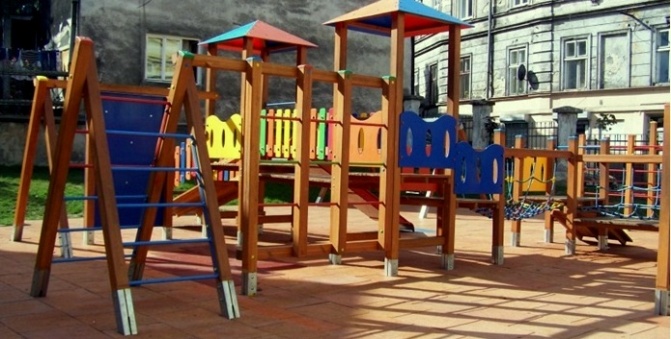 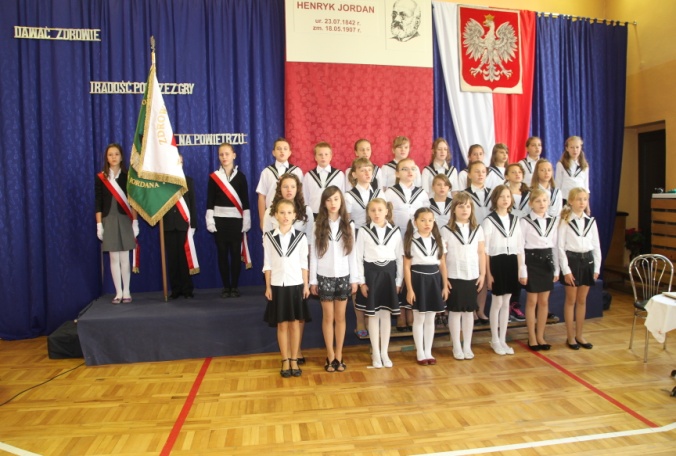 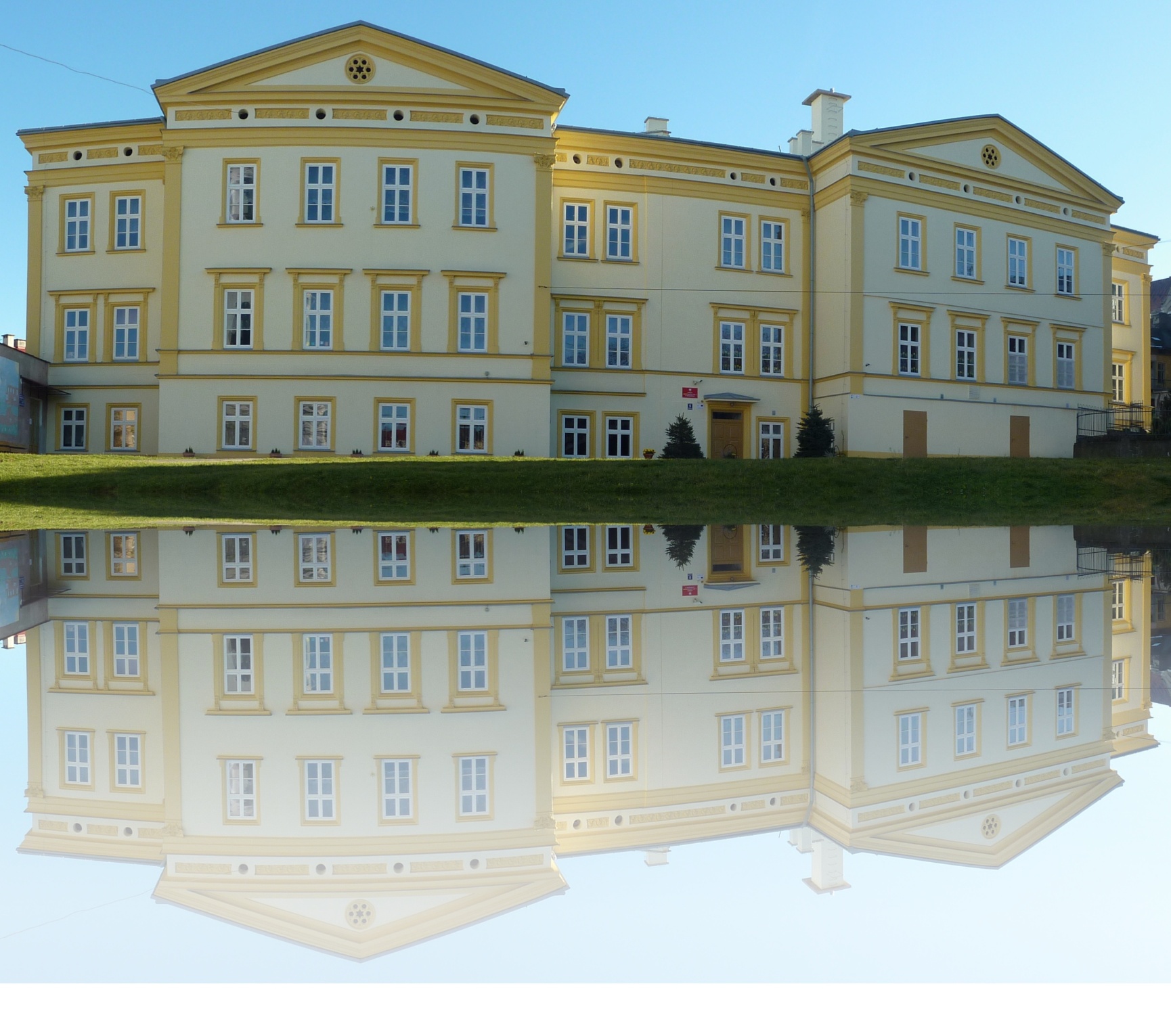 Nauczanie przez wysoko wykwalifikowaną kadrę pedagogiczną. Specjalistyczną pomoc pedagoga, psychologa, logopedy i higienistki. Naukę w salach wyposażonych w nowoczesny sprzęt multimedialny z dostępem do Internetu - pięć sal z tablicami interaktywnymi oraz wszystkie sale lekcyjne wyposażone w projektor i laptop z dostępem do Internetu, salę wyposażoną w sprzęt do odtwarzania filmów w wersji 3D.Zajęcia komputerowe w profesjonalnie przygotowanej pracowni z 25 stanowiskami 
z dostępem do Internetu.Profesjonalnie wyposażoną pracownię logopedyczną.Zajęcia ruchowe w dwóch salach zabaw oraz zajęcia sportowe w dwóch salach gimnastycznych.Dostęp do dobrze wyposażonej biblioteki  i czytelni z dostępem do Internetu.Możliwość aktywnego spędzania czasu na placu zabaw oraz boiskach szkolnych.Możliwość uczestnictwa w działaniach edukacyjnego programu Unii Europejskiej -  eTwinning. Fachową i troskliwą opiekę w świetlicy szkolnej, czynnej w godzinach od 6.30 do 16.30 oraz smaczne obiady w stołówce szkolnej.Poszerzanie zainteresowań uczniów oraz kształtowanie postawy otwartości na wiedzę poprzez realizację programów innowacyjnych, współpracę z Polsko-Amerykańską Fundacją Wolności, z Rzeszowskimi Uczelniami Wyższymi oraz z PWSW w Przemyślu.Zajęcia pozalekcyjne rozwijające zdolności  i zainteresowania uczniów:dodatkowy język angielski i niemiecki,koło przyrodnicze, historyczne, turystyczne, plastyczne, matematyczne, astronomiczne, zajęcia komputerowe,zespół muzyczny,zajęcia sportowe z koszykówki, siatkówki, piłki nożnej, pływania, zajęcia rekreacyjno-sportowe, warsztaty taneczne,zajęcia z robotyki prowadzone  z wykorzystaniem klocków LEGO WeDo oraz LEGO Mindstorms,Klub Młodego Odkrywcy, który współpracuje  z Centrum Nauki Kopernik.Zajęcia plastyczne w Galerii BWAZajęcia pozalekcyjne wyrównujące szanse edukacyjne uczniów:zajęcia logopedyczne,zajęcia dydaktyczno-wyrównawcze,zajęcia korekcyjno – kompensacyjne,zajęcia terapeutyczne.przedmiotowe zajęcia wyrównawcze 14. Szkoła nasza posiada certyfikat Szkoły z Klasą, Szkoły Promującej Zdrowie, Szkoły Odkrywców Talentów, realizujemy projekt Lepsza Szkoła, działa  Siatkarski Ośrodek Sportowy.